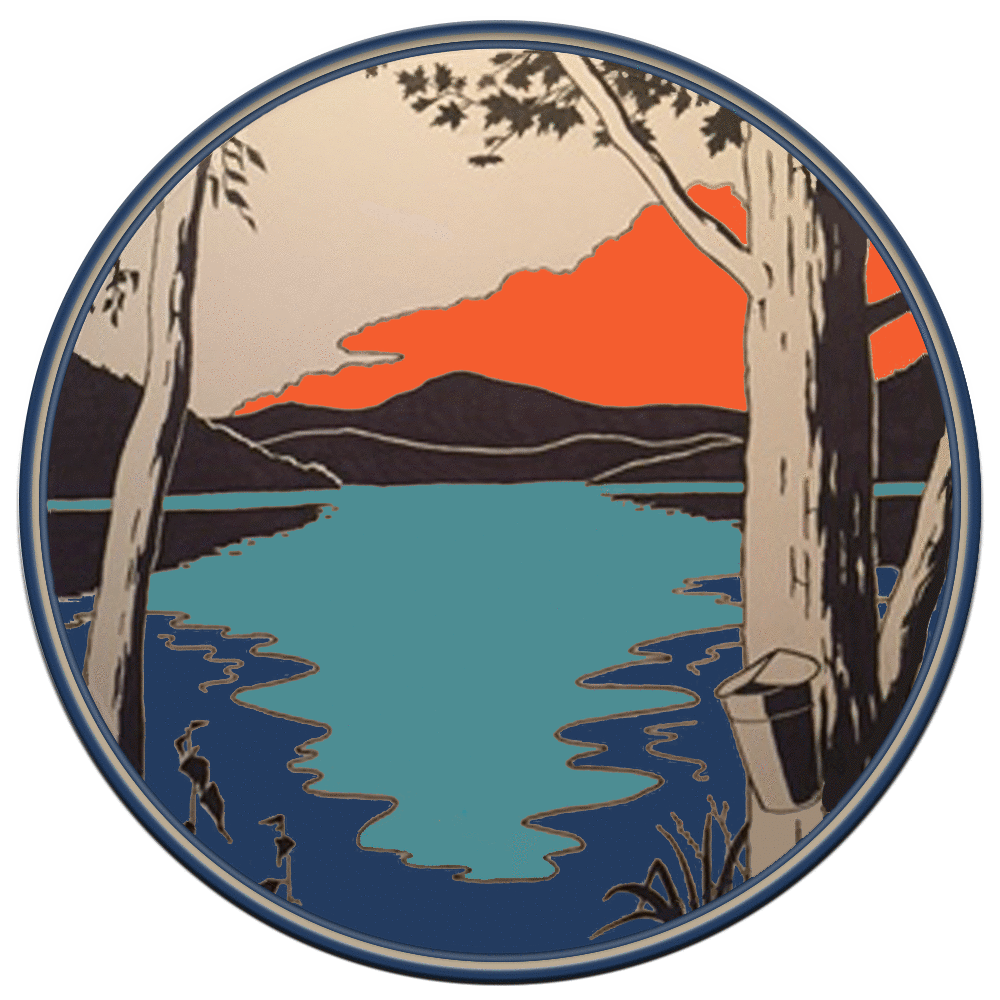 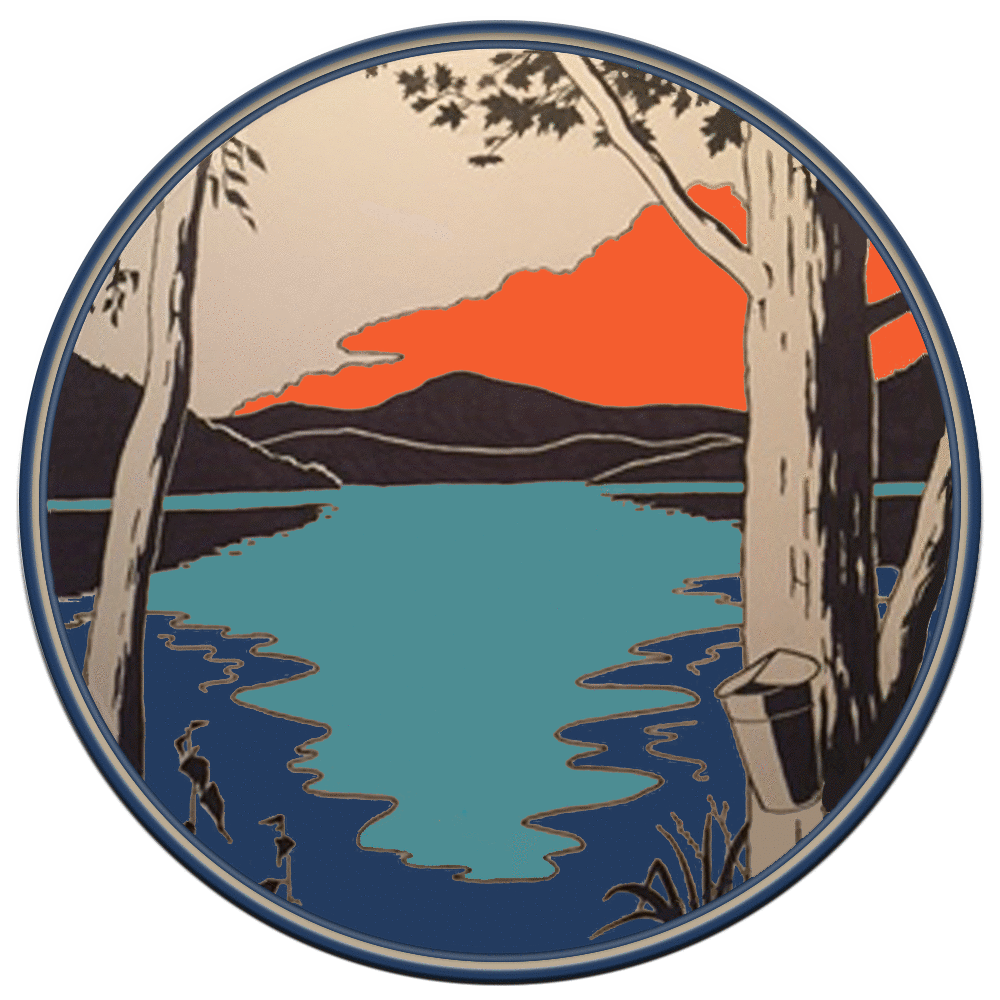                               Town of Whitingham				                             Planning Commission					                                  NOTICE AND AGENDANOTICEA regular meeting of the WHITINGHAM PLANNING COMMISSION will be held on WEDNESDAY, DECEMBER 12, 2018 AT 7:00pmat the Whitingham Municipal Center in Jacksonville, VTAGENDACall to OrderAdditions or Changes to AgendaApprove minutes of November 14th, 2018Hearing of visitors (for concerns not on the agenda)Continue work on Zoning RegulationsOther businessAgenda items for January 9th, 2019 meetingAdjournExecutive Session as Necessary           Peter Barus, Clerk